                                                                                                                                 Проект                                                                                                               НЕЧАЕВСКИЙ СЕЛЬСКИЙ СОВЕТ НАРОДНЫХ ДЕПУТАТОВ         КОРСАКОВСКОГО РАЙОНА ОРЛОВСКОЙ ОБЛАСТИ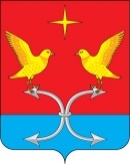 РЕШЕНИЕ_______________ 2022 г.                                                                                                   № д. Нечаево                                                                 О внесении изменений и дополнений в решение Нечаевского сельского Совета народных депутатов Корсаковского района Орловской области №62 от 26.06.2019 г. «Об утверждении Положения о муниципальной службе в Нечаевском  сельском поселении Корсаковского района Орловской области»В связи с приведением в соответствие с действующим законодательством нормативно-правовой базы Нечаевского  сельского поселения Корсаковского района Орловской области, рассмотрев протест межрайонной прокуратуры от 18.09.2022 года №14 -2022 на решение Нечаевского сельского Совета народных депутатов Корсаковского района Орловской области от 26.06.2019г. №62 «Об утверждении Положения о муниципальной службе в Нечаевском  сельском поселении Корсаковского района Орловской области»:ст. 12 дополнить пунктами 5 и 6 следующего содержания:5. введение антикоррупционных стандартов, то есть установление для соответствующей области деятельности единой системы запретов, ограничений и дозволений, обеспечивающих предупреждение коррупции в данной области;        6. унификация прав государственных и муниципальных служащих, лиц, замещающих государственные должности Российской Федерации, государственные должности субъектов Российской Федерации, должности глав муниципальных образований, муниципальные должности, а также устанавливаемых для указанных служащих и лиц ограничений, запретов и обязанностей.Настоящий проект решения  обнародовать в установленном порядке и разместить на официальном сайте администрации Корсаковского района Орловской области (www.корсаково 57.рф).Глава сельского поселения                                                                           Губский С.А.